Study type: AG (academic-general), TM (theoretical and methodological), SP (scientific and Professional), PA (Professional and applicable)Status: E-elective, M-mandatoryActive teaching classes: L-lectures, P-Practical classes, SR-Study research work, OC-other classes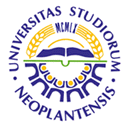 UNIVERSITY OF NOVI SADFACULTY OF AGRICULTURE 21000 NOVI SAD, TRG DOSITEJA OBRADOVIĆA 8UNIVERSITY OF NOVI SADFACULTY OF AGRICULTURE 21000 NOVI SAD, TRG DOSITEJA OBRADOVIĆA 8UNIVERSITY OF NOVI SADFACULTY OF AGRICULTURE 21000 NOVI SAD, TRG DOSITEJA OBRADOVIĆA 8UNIVERSITY OF NOVI SADFACULTY OF AGRICULTURE 21000 NOVI SAD, TRG DOSITEJA OBRADOVIĆA 8UNIVERSITY OF NOVI SADFACULTY OF AGRICULTURE 21000 NOVI SAD, TRG DOSITEJA OBRADOVIĆA 8UNIVERSITY OF NOVI SADFACULTY OF AGRICULTURE 21000 NOVI SAD, TRG DOSITEJA OBRADOVIĆA 8UNIVERSITY OF NOVI SADFACULTY OF AGRICULTURE 21000 NOVI SAD, TRG DOSITEJA OBRADOVIĆA 8UNIVERSITY OF NOVI SADFACULTY OF AGRICULTURE 21000 NOVI SAD, TRG DOSITEJA OBRADOVIĆA 8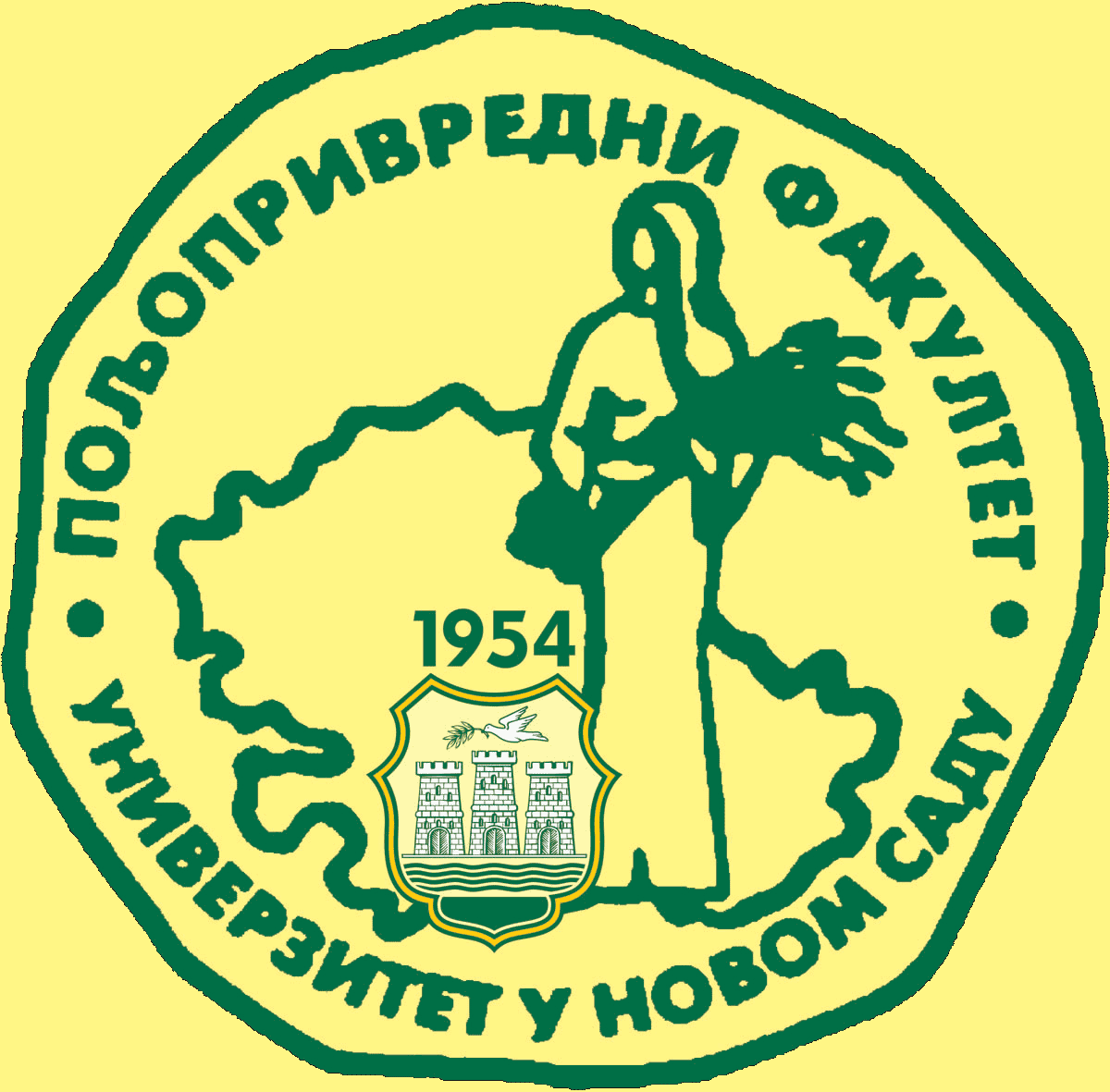 Study Programme AccreditationUNDERGRADUATE ACADEMIC STUDIESAGRICULTURAL TOURISM AND RURAL DEVELOPMENTStudy Programme AccreditationUNDERGRADUATE ACADEMIC STUDIESAGRICULTURAL TOURISM AND RURAL DEVELOPMENTStudy Programme AccreditationUNDERGRADUATE ACADEMIC STUDIESAGRICULTURAL TOURISM AND RURAL DEVELOPMENTStudy Programme AccreditationUNDERGRADUATE ACADEMIC STUDIESAGRICULTURAL TOURISM AND RURAL DEVELOPMENTStudy Programme AccreditationUNDERGRADUATE ACADEMIC STUDIESAGRICULTURAL TOURISM AND RURAL DEVELOPMENTStudy Programme AccreditationUNDERGRADUATE ACADEMIC STUDIESAGRICULTURAL TOURISM AND RURAL DEVELOPMENTStudy Programme AccreditationUNDERGRADUATE ACADEMIC STUDIESAGRICULTURAL TOURISM AND RURAL DEVELOPMENTStudy Programme AccreditationUNDERGRADUATE ACADEMIC STUDIESAGRICULTURAL TOURISM AND RURAL DEVELOPMENTTable 5.1 Schedule of the Study ProgrammeTable 5.1 Schedule of the Study ProgrammeTable 5.1 Schedule of the Study ProgrammeTable 5.1 Schedule of the Study ProgrammeTable 5.1 Schedule of the Study ProgrammeTable 5.1 Schedule of the Study ProgrammeTable 5.1 Schedule of the Study ProgrammeTable 5.1 Schedule of the Study ProgrammeTable 5.1 Schedule of the Study ProgrammeTable 5.1 Schedule of the Study ProgrammeTable 5.1 Schedule of the Study ProgrammeTable 5.1 Schedule of the Study ProgrammeTable 5.1 Schedule of the Study ProgrammeIDCourse nameCourse nameSem.Study typeStatusActive teaching classes (weekly)Active teaching classes (weekly)Active teaching classes (weekly)Active teaching classes (weekly)Active teaching classes (weekly)ECTSISPMandatoryLPOCSRSRYear: 1Year: 1Year: 1Year: 1Year: 1Year: 1Year: 1Year: 1Year: 1Year: 1Year: 1Year: 1Year: 11.7ОАТ1О01Introduction to Tourism and Agricultural TourismIntroduction to Tourism and Agricultural TourismISPMandatory4262. 7ОАТ1О02English Language IEnglish Language IIPAMandatory2253.7ОАТ1О03Field and Vegetable Crops ProductionField and Vegetable Crops ProductionISPMandatory3264.7ОАТ1О04MicroeconomicsMicroeconomicsIAGMandatory4165.7ОАТ1О05Business MathematicsBusiness MathematicsITMMandatory3347Total in the first semester:Total in the first semester:Total in the first semester:Total in the first semester:Total in the first semester:16104306.7ОАТ2О06MacroeconomicsMacroeconomicsIIAGMandatory4167.7ОАТ2О07StatisticsStatisticsIITMMandatory3378.7ОАТ2О08Rural DevelopmentRural DevelopmentIIPAMandatory4269.7ОАТ2О09Fruit Science and ViticultureFruit Science and ViticultureIISPMandatory324610.7ОАТ2О10English Language IIEnglish Language IIIIPAMandatory225Total in the second semester:Total in the second semester:Total in the second semester:Total in the second semester:Total in the second semester:Total in the second semester:Total in the second semester:1610430Total per academic year:Total per academic year:Total per academic year:Total per academic year:Total per academic year:Total per academic year:Total per academic year:78078012060Year: 2Year: 2Year: 2Year: 2Year: 2Year: 2Year: 2Year: 2Year: 2Year: 2Year: 2Year: 2Year: 211.7ОАТ3О11SociologySociologyIIIAGMandatory42612.7ОАТ3О12Organisation of Agricultural ProductionOrganisation of Agricultural ProductionIIIPAMandatory43613.7ОАТ3О13Processing and Storage of Agricultural ProductsProcessing and Storage of Agricultural ProductsIIITMMandatory22514.7ОАТ3О14Business Law in TourismBusiness Law in TourismIIIPAMandatory30515.7ОАТ3О15Animal ScienceAnimal ScienceIIIPAMandatory21416.7ОАТ3О16Hunting TourismHunting TourismIIIPAMandatory2144Total in the third semester:Total in the third semester:Total in the third semester:Total in the third semester:Total in the third semester:17943017.7ОАТ4О17Economics of Tourism and Rural TourismEconomics of Tourism and Rural TourismIVSPMandatory33518.7ОАТ4О18Information TechnologyInformation TechnologyIVAGMandatory34619.7ОАТ4О19Entrepreneurial Management in Agricultural TourismEntrepreneurial Management in Agricultural TourismIVSPMandatory42620.7ОАТ4О20English Language IIIEnglish Language IIIIVPAMandatory22521.7ОАТ4О21MarketingMarketingIVTMMandatory3157ОАТ4P01Work practiceWork practice4Total in the fourth semester:Total in the fourth semester:Total in the fourth semester:Total in the fourth semester:Total in the fourth semester:1511430Total per academic year:Total per academic year:Total per academic year:Total per academic year:Total per academic year:Total per academic year:Total per academic year:78078012060Year: 3Year: 3Year: 3Year: 3Year: 3Year: 3Year: 3Year: 3Year: 3Year: 3Year: 3Year: 3Year: 322.7ОАТ5О22CalculationsCalculationsVSPMandatory44723.7ОАТ5О23Tourism GeographyTourism GeographyVSPMandatory424624.7ОАТ5О24InsuranceInsuranceVPAMandatory22525.Elective course IElective course IVSPMandatory22626.Elective course IIElective course IIVAGMandatory226Total in the fifth semester:Total in the fifth semester:Total in the fifth semester:Total in the fifth semester:Total in the fifth semester:141243027.7ОАТ6О25Accounting of Agricultural EnterprisesAccounting of Agricultural EnterprisesVIPAMandatory44728.7ОАТ6О26Investments in TourismInvestments in TourismVIPAMandatory22429.7ОАТ6О27MarketMarketVISPMandatory42430.Elective course IIIElective course IIIVISPElective22631.Elective course IVElective course IVVIPAElective2267ОАТ6П02Production practiceProduction practice43Total in the sixth semester:Total in the sixth semester:Total in the sixth semester:Total in the sixth semester:Total in the sixth semester:1412430Total per academic year:Total per academic year:Total per academic year:Total per academic year:Total per academic year:Total per academic year:Total per academic year:78078012060Year: 4Year: 4Year: 4Year: 4Year: 4Year: 4Year: 4Year: 4Year: 4Year: 4Year: 4Year: 4Year: 432.7ОАТ7О28Quality ManagementQuality ManagementVIIPAMandatory32533.7ОАТ7О29Finances and Financial BusinessFinances and Financial BusinessVIITMMandatory434534.7ОАТ7О30 Environmental and Natural Resources Management Environmental and Natural Resources ManagementVIISPMandatory42535.Elective course VElective course VVIITMElective22636.Elective course VIElective course VIVIISPElective226Total in the seventh semester:Total in the seventh semester:Total in the seventh semester:Total in the seventh semester:Total in the seventh semester:151142737.7ОАТ8О31Planning and ProjectingPlanning and ProjectingVIIITMMandatory43538.7ОАТ8О32Business AnalysisBusiness AnalysisVIIITMMandatory44639.7ОАТ8О33Economics of Tourism OrganisationsEconomics of Tourism OrganisationsVIIIPAMandatory3347ОАТ8P03Organisational and economic practiceOrganisational and economic practiceElective4340.7ОАТ8I15Final thesisFinal thesisVIIIElective815Total in the eighth semester:Total in the eighth semester:Total in the eighth semester:Total in the eighth semester:Total in the eighth semester:11101233Total per academic year:Total per academic year:Total per academic year:Total per academic year:Total per academic year:Total per academic year:Total per academic year:70570524060